You have noticed that your sister has a cold and coughs a lot. You know that although she is not keen on taking any medicine, she does take alternative remedies.Have a look at the infographic and write to her a whatsapp message advising on what she could do to get better.Use between 75 and 90 words.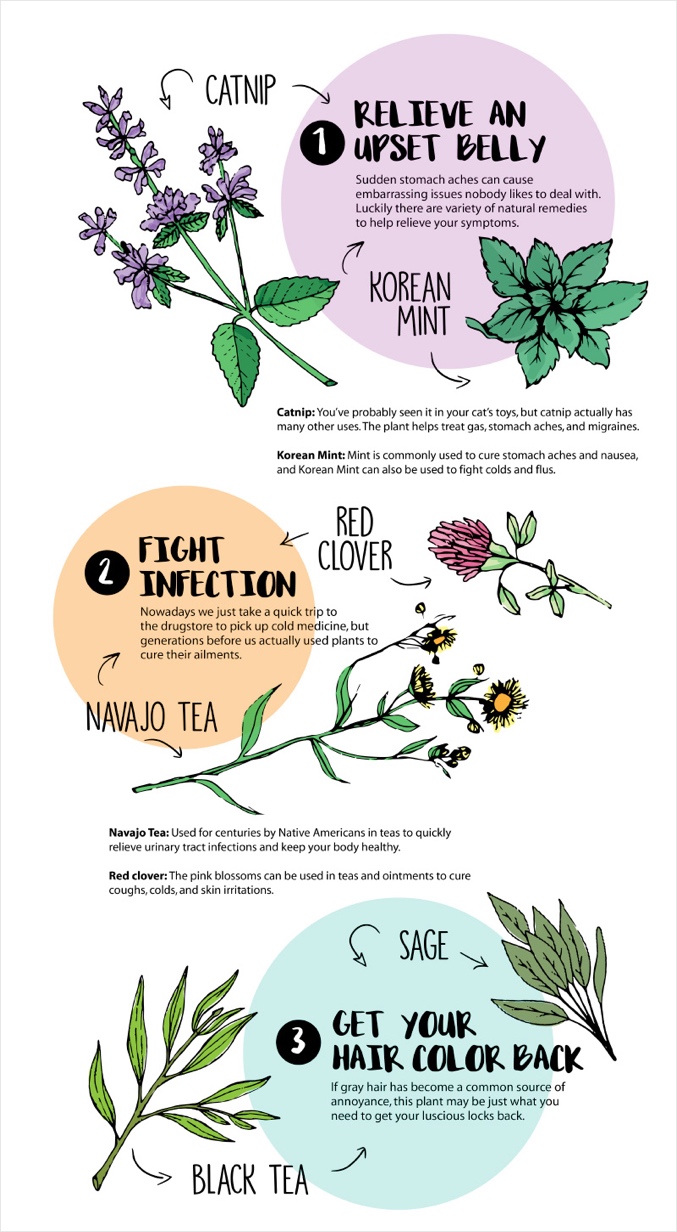 